Списки одаренных детей творческого объединения «Волшебная кисть» ,воспитанники Центра детского творчестваТворческое объединение «Волшебная кисть»Мутаева Шафига МБОУ СОШ № 46,4класс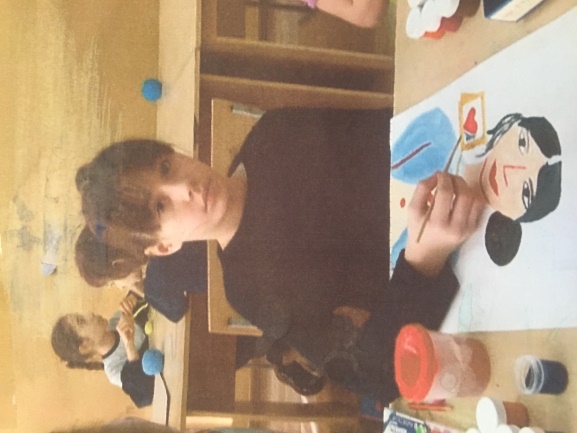 Творческое объединение «Волшебная кисть»Майсумовой Марьям МБОУ СОШ №5, 7 класс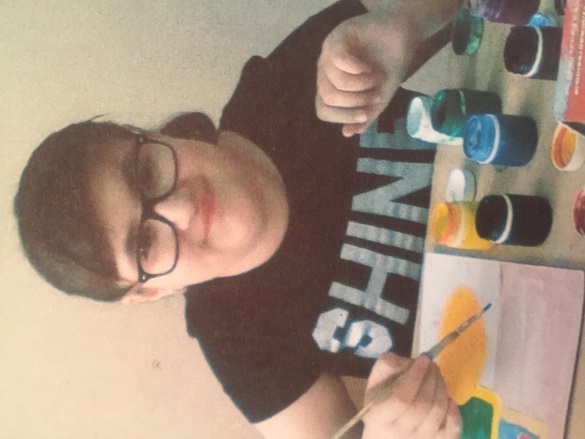 Творческое объединение «Волшебная кисть»Свелиманова МарьямМБОУ СОШ №46, 2 класс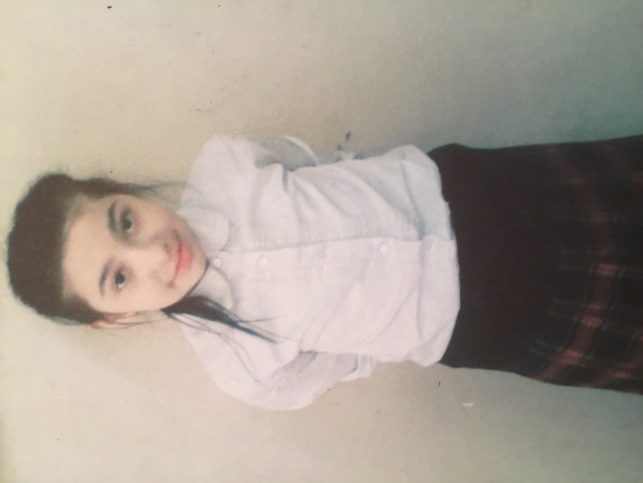 Творческое объединение «Волшебная кисть»Исаева Хадижа Магомедзагировна МБОУ СОШ №46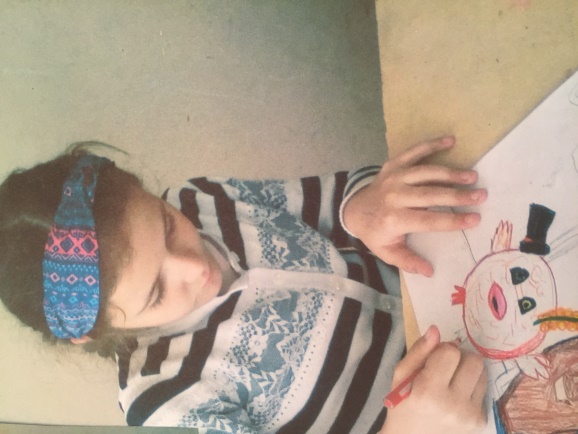 Творческое объединение «Волшебная кисть»Свелиманова ХадижаМБОУ СОШ №46, 2 класс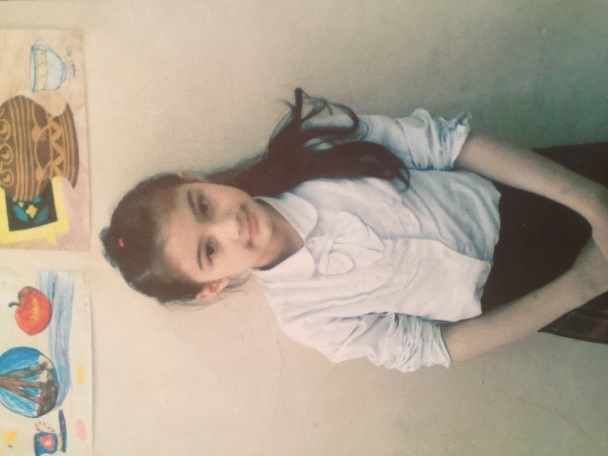 